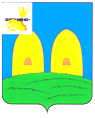 КОМИТЕТ  ОБРАЗОВАНИЯАДМИНИСТРАЦИИ МУНИЦИПАЛЬНОГО ОБРАЗОВАНИЯ«РОСЛАВЛЬСКИЙ РАЙОН» СМОЛЕНСКОЙ ОБЛАСТИП Р И К А Зот 19.02.2016 № 71Об итогах муниципальногоконкурса чтецов «Во имя жизни на земле»В соответствии с приказом Рославльского комитета образования от 12.01.2015 №11 «О проведении муниципальных конкурсов в 2015 году, посвященных 70-летию победы в Великой Отечественной войне и Году литературы» в период с 10 сентября по 20 октября 2015 года МБУДО «ЦРТДиЮ» был проведен муниципальный конкурс чтецов «Во имя жизни на земле» (далее - конкурс).Работы, представленные на конкурс, оценивались по следующим номинациям: - проза (отрывки из художественных произведений прозаического характера);- поэзия (стихотворение, отрывки из поэм, баллад) в трех возрастных категориях: младшая 7-11 лет; средняя 12-14 лет; старшая 15-17 лет.Конкурс направлен на воспитание патриотизма у подрастающего поколения путем обращения к истории нашей страны, выявление лучших чтецов, предоставления им возможности для самовыражения.В конкурсе приняли участие 42 учащихся из 8 образовательных учреждений.На основании вышеизложенного п р и к а з ы в а ю:1. Наградить грамотами Рославльского комитета образования следующих учащихся - победителей муниципального конкурса чтецов «Во имя жизни на земле»: 1.1. В номинации «Поэзия»:- в младшей возрастной группе:за 1 место – Сныткина Никиту, учащегося МБОУ «Екимовичская средняя школа» - отрывок из поэмы А.Т.Твардовского «Василий Тёркин», руководитель Данилова Л.А.;за 2 место – Пудова Максима, учащегося МБОУ «Средняя школа №4» - стихотворение М.Пудова «Прадедушка», руководитель Пудова О.П.;за 3 место – Якушева Ивана, учащегося МБОУ «Средняя школа №1»-  стихотворение «Я хочу, чтобы утром птицы», руководитель Новикова К. Р.;- в средней возрастной группе:за 1 место - Помазкову Веронику, учащуюся МБОУ «Средняя школа №1» - стихотворение К.Симонова «Жди меня и я вернусь», руководитель Новикова К. Р.;за 2 место – Иванову Валерию, учащуюся МБОУ «Павловская основная школа» - стихотворение С.Кадашникова «Ветер войны», руководитель Суперфина Е.Б.;за 3 место - Володина Даниила, учащегося МБОУ «Средняя школа №1»- стихотворение «Варварство», руководитель Новикова К. Р.;- в старшей возрастной группе:за 1 место – Петрову Анастасию, учащуюся МБУДО «ЦРТДиЮ», стихотворение Р. Рождественского «Воспоминание», руководитель Малашенкова М.Г.;за 2 место – Потапову Ирину, учащуюся МБОУ «Средняя школа №1» стихотворение «Русской женщине», руководитель Новикова К. Р.;за 3 место - Прошину Ксению, учащуюся МБОУ «Средняя школа №8», стихотворение С. Михалкова «Детский ботинок», руководитель Шершакова Е.А.;1.2. В номинации «Проза»:- в средней возрастной группе:за 1 место – Федорову Олесю, учащуюся МБОУ «Средняя школа №8», проза В.Закруткин «Матерь человеческая», руководитель Базаркина Ю.Н.;- в старшей возрастной группе:за 1 место – Пашкову Викторию, учащуюся МБОУ «Павловская основная школа», руководитель Суперфина Е.Б.2. Отметить благодарственными письмами Рославльского комитета образования следующих учащихся за активное участие в муниципальном конкурсе чтецов «Во имя жизни на земле»:2.1 В номинации «Поэзия»- в младшей возрастной группе:Базаркину Арину, учащуюся МБОУ «Средняя школа №8»- стихотворение Л.Шмидт «Я спою тебе родной», руководитель Базаркина Ю.Н.;Будаеву Алину, учащуюся МБОУ «Средняя школа №8»- стихотворение Л.Тасси «Оборванного Мишку обнимала», руководитель Денисова М.В.; Гришкину Алёну, учащуюся МБОУ «Средняя школа №8»- стихотворение С.Михалкова «Десятилетний человек», руководитель Замуруева Е.Г.;Кондрашову Алёну, Боброву Наталью, Сныткина Никиту, учащихся МБОУ «Екимовичская средняя школа» - стихотворение С.Михалкова «Солдат», руководитель Данилова Л.А.;- в средней возрастной группе:Каширина Алексея, учащегося МБОУ «Средняя школа №8» - стихотворение Е. Благинина «Письмо папе на фронт», руководитель Базаркина Ю.Н.;Кожемякину Ирину, учащуюся МБОУ «Павловская основная школа», стихотворение Ю. Друниной «Эх, война…», руководитель Суперфина Е.Б.;Богданову Ксению, учащуюся МБОУ «Павловская основная школа», стихотворение М.Казакова «22 июня», руководитель Суперфина Е.Б.;Баринова Дмитрия, учащегося МБОУ «Павловская основная школа», стихотворение К.Симонова «Слава», руководитель Суперфина Е.Б.;- в старшей возрастной группе:Гончаренко Валерию, учащуюся МБОУ «Средняя школа №1», стихотворение «Песня, написанная на прикладе винтовки», руководитель Новикова К. Р.;Пилецкую Алину, учащуюся МБОУ «Средняя школа №8», стихотворение Ю. Друниной «Зинка», руководитель Шершакова Е.А.;Добрынину Александру, учащуюся МБОУ «Средняя школа №8», стихотворение А.Добрынина «Не забывай», руководитель Шершакова Е.А.3. Объявить благодарность следующим педагогам, подготовившим победителей и призёров муниципального конкурса чтецов «Во имя жизни на земле»: - Базаркиной Юлии Николаевне, учителю МБОУ «Средняя школа №8»;- Даниловой Любови Анатольевне, учителю МБОУ «Екимовичская средняя школа»;- Малашенковой Маргарите Геннадьевне, педагогу дополнительного образования МБУДО «ЦРТДиЮ»;- Новиковой Кристине Ромас, учителю МБОУ «Средняя школа №1»;- Пудовой Ольге Павловне, учителю МБОУ «Средняя школа №4»;- Суперфиной Елене Борисовне, учителю МБОУ «Павловская основная школа»;- Шершаковой Елене Александровне, учителю МБОУ «Средняя школа №8».4. Контроль за исполнением настоящего приказа возложить на начальника отдела развития образования и муниципального контроля Рославльского комитета образования Тимофееву С.С.Заместитель Главы муниципального образования «Рославльский район» Смоленской области – председателя Комитета образования                                                   С.В. Филипченко